УчительБлінова О.О.Блінова О.О.Блінова О.О.Блінова О.О.ПредметУкраїнська моваУкраїнська моваУкраїнська моваУкраїнська моваКлас9-Б9-Б9-Б9-БДата04.02.202004.02.202004.02.202004.02.2020Тема урокуВибірковий переказ тексту наукового стилю.Вибірковий переказ тексту наукового стилю.Вибірковий переказ тексту наукового стилю.Вибірковий переказ тексту наукового стилю.Зміст урокуЗміст урокуЗміст урокуЗміст урокуЗміст урокуПрочитайте текст.  Вишивка   Вишивка - вид народного декоративного мистецтва; орнаментальне або сюжетне зображення на тканині, шкірі, повсті, виконане різними ручними або машинними швами.    Основним матеріалом для вишивки є нитки (льняні, конопляні, бавовняні, шовкові, металеві та інші), в окремих випадках - різні, часом дорогі, матеріали (золото, срібло, самоцвіти, намистинки, бісер, блискітки, монети тощо).     Вишивка застосовується для прикрашання одягу (жіночі блузи, чоловічі сорочки, корсетки, кептарі, кожухи, плаття тощо); речей побутового вжитку (рушники, скатерті тощо); інтер'єрів житлових і громадянських приміщень (декоративні панно)...      Народна вишивка відзначається багатством і різноманітністю геометричних елементів, зображенням тварин і рослин. В Україні є близько 100 видів і різноманітних технічних прийомів вишивання. Основні - мережання, вирізування, низь, гладь, хрестик та інші. Багатий колорит і складні геометричні узори, що часто заповнюють тло тканини, властиві вишивкам Галичини, Буковини, Закарпаття; рослинний орнамент червоного, чорного й синього кольорів, інколи в поєднанні із зображенням тварин, характерний для Полтавщини, Київщини, Чернігівщини...     Серед найвідоміших майстрів вишивки - заслужені майстри народної творчості України Г. Герасимович, П. Березовська, О. Василенко, а також Л. Вандальська, Г. Гринь, Г. Кравченко... (З журналу, 158 сл.).2. Усно дайте відповіді на запитання.- До якого стилю належить даний текст? Аргументувати свою відповідь.(Текст належить до наукового стилю. У ньому точно, детально розповідається про один із видів народного мистецтва - вишивку, про матеріал, використання, технічні прийоми вишивки, її особливості, кращих майстринь). У тексті багато наукової лексики (повсть, льняні, конопляні, геометричні елементи, інтер'єр тощо). Речення, як правило, складні. Майже відсутня емоційна лексика).Що таке вишивка?Для чого застосовують вишивку?Які є види та технічні прийоми вишивання?Яких ви знаєте майстрів народної вишивки?- Хто із вас вміє вишивати і вже зробив не одну річ власними руками? Значення слів:повсть - виготовлений з вовни способом валяння цупкий матеріал;бісер - дрібне різнокольорове скляне намисто, що застосовується у вишиванні;корсетка - верхній жіночий одяг, безрукавка, пошита в талію з кольорової тканини;кептар (у гуцулів) - верхній хутряний одяг без рукавів;панно - картина, барельєф і т. ін., декоративного характеру, що кріпиться, звичайно, до стіни. Вибірковий переказ – вимагає відтворення тієї частини тексту, яка відповідає конкретному запитанню, певній мікротемі.Пам’ятка1. Прочитайте текст.2. Визначте його тему і головну думку.3. Обміркуйте тему, запропоновану для вибіркового переказу.4. Визначте головну думку переказу.5. Продумайте тип тексту-переказу (опис, розповідь).6. Складіть план переказу.7. Продумайте використання авторських мовленнєвих засобів.8. Доберіть слова для зв’язку частин тексту-переказу.9. Напишіть переказ.10. Перевірте переказ.Прочитайте текст.  Вишивка   Вишивка - вид народного декоративного мистецтва; орнаментальне або сюжетне зображення на тканині, шкірі, повсті, виконане різними ручними або машинними швами.    Основним матеріалом для вишивки є нитки (льняні, конопляні, бавовняні, шовкові, металеві та інші), в окремих випадках - різні, часом дорогі, матеріали (золото, срібло, самоцвіти, намистинки, бісер, блискітки, монети тощо).     Вишивка застосовується для прикрашання одягу (жіночі блузи, чоловічі сорочки, корсетки, кептарі, кожухи, плаття тощо); речей побутового вжитку (рушники, скатерті тощо); інтер'єрів житлових і громадянських приміщень (декоративні панно)...      Народна вишивка відзначається багатством і різноманітністю геометричних елементів, зображенням тварин і рослин. В Україні є близько 100 видів і різноманітних технічних прийомів вишивання. Основні - мережання, вирізування, низь, гладь, хрестик та інші. Багатий колорит і складні геометричні узори, що часто заповнюють тло тканини, властиві вишивкам Галичини, Буковини, Закарпаття; рослинний орнамент червоного, чорного й синього кольорів, інколи в поєднанні із зображенням тварин, характерний для Полтавщини, Київщини, Чернігівщини...     Серед найвідоміших майстрів вишивки - заслужені майстри народної творчості України Г. Герасимович, П. Березовська, О. Василенко, а також Л. Вандальська, Г. Гринь, Г. Кравченко... (З журналу, 158 сл.).2. Усно дайте відповіді на запитання.- До якого стилю належить даний текст? Аргументувати свою відповідь.(Текст належить до наукового стилю. У ньому точно, детально розповідається про один із видів народного мистецтва - вишивку, про матеріал, використання, технічні прийоми вишивки, її особливості, кращих майстринь). У тексті багато наукової лексики (повсть, льняні, конопляні, геометричні елементи, інтер'єр тощо). Речення, як правило, складні. Майже відсутня емоційна лексика).Що таке вишивка?Для чого застосовують вишивку?Які є види та технічні прийоми вишивання?Яких ви знаєте майстрів народної вишивки?- Хто із вас вміє вишивати і вже зробив не одну річ власними руками? Значення слів:повсть - виготовлений з вовни способом валяння цупкий матеріал;бісер - дрібне різнокольорове скляне намисто, що застосовується у вишиванні;корсетка - верхній жіночий одяг, безрукавка, пошита в талію з кольорової тканини;кептар (у гуцулів) - верхній хутряний одяг без рукавів;панно - картина, барельєф і т. ін., декоративного характеру, що кріпиться, звичайно, до стіни. Вибірковий переказ – вимагає відтворення тієї частини тексту, яка відповідає конкретному запитанню, певній мікротемі.Пам’ятка1. Прочитайте текст.2. Визначте його тему і головну думку.3. Обміркуйте тему, запропоновану для вибіркового переказу.4. Визначте головну думку переказу.5. Продумайте тип тексту-переказу (опис, розповідь).6. Складіть план переказу.7. Продумайте використання авторських мовленнєвих засобів.8. Доберіть слова для зв’язку частин тексту-переказу.9. Напишіть переказ.10. Перевірте переказ.Прочитайте текст.  Вишивка   Вишивка - вид народного декоративного мистецтва; орнаментальне або сюжетне зображення на тканині, шкірі, повсті, виконане різними ручними або машинними швами.    Основним матеріалом для вишивки є нитки (льняні, конопляні, бавовняні, шовкові, металеві та інші), в окремих випадках - різні, часом дорогі, матеріали (золото, срібло, самоцвіти, намистинки, бісер, блискітки, монети тощо).     Вишивка застосовується для прикрашання одягу (жіночі блузи, чоловічі сорочки, корсетки, кептарі, кожухи, плаття тощо); речей побутового вжитку (рушники, скатерті тощо); інтер'єрів житлових і громадянських приміщень (декоративні панно)...      Народна вишивка відзначається багатством і різноманітністю геометричних елементів, зображенням тварин і рослин. В Україні є близько 100 видів і різноманітних технічних прийомів вишивання. Основні - мережання, вирізування, низь, гладь, хрестик та інші. Багатий колорит і складні геометричні узори, що часто заповнюють тло тканини, властиві вишивкам Галичини, Буковини, Закарпаття; рослинний орнамент червоного, чорного й синього кольорів, інколи в поєднанні із зображенням тварин, характерний для Полтавщини, Київщини, Чернігівщини...     Серед найвідоміших майстрів вишивки - заслужені майстри народної творчості України Г. Герасимович, П. Березовська, О. Василенко, а також Л. Вандальська, Г. Гринь, Г. Кравченко... (З журналу, 158 сл.).2. Усно дайте відповіді на запитання.- До якого стилю належить даний текст? Аргументувати свою відповідь.(Текст належить до наукового стилю. У ньому точно, детально розповідається про один із видів народного мистецтва - вишивку, про матеріал, використання, технічні прийоми вишивки, її особливості, кращих майстринь). У тексті багато наукової лексики (повсть, льняні, конопляні, геометричні елементи, інтер'єр тощо). Речення, як правило, складні. Майже відсутня емоційна лексика).Що таке вишивка?Для чого застосовують вишивку?Які є види та технічні прийоми вишивання?Яких ви знаєте майстрів народної вишивки?- Хто із вас вміє вишивати і вже зробив не одну річ власними руками? Значення слів:повсть - виготовлений з вовни способом валяння цупкий матеріал;бісер - дрібне різнокольорове скляне намисто, що застосовується у вишиванні;корсетка - верхній жіночий одяг, безрукавка, пошита в талію з кольорової тканини;кептар (у гуцулів) - верхній хутряний одяг без рукавів;панно - картина, барельєф і т. ін., декоративного характеру, що кріпиться, звичайно, до стіни. Вибірковий переказ – вимагає відтворення тієї частини тексту, яка відповідає конкретному запитанню, певній мікротемі.Пам’ятка1. Прочитайте текст.2. Визначте його тему і головну думку.3. Обміркуйте тему, запропоновану для вибіркового переказу.4. Визначте головну думку переказу.5. Продумайте тип тексту-переказу (опис, розповідь).6. Складіть план переказу.7. Продумайте використання авторських мовленнєвих засобів.8. Доберіть слова для зв’язку частин тексту-переказу.9. Напишіть переказ.10. Перевірте переказ.Прочитайте текст.  Вишивка   Вишивка - вид народного декоративного мистецтва; орнаментальне або сюжетне зображення на тканині, шкірі, повсті, виконане різними ручними або машинними швами.    Основним матеріалом для вишивки є нитки (льняні, конопляні, бавовняні, шовкові, металеві та інші), в окремих випадках - різні, часом дорогі, матеріали (золото, срібло, самоцвіти, намистинки, бісер, блискітки, монети тощо).     Вишивка застосовується для прикрашання одягу (жіночі блузи, чоловічі сорочки, корсетки, кептарі, кожухи, плаття тощо); речей побутового вжитку (рушники, скатерті тощо); інтер'єрів житлових і громадянських приміщень (декоративні панно)...      Народна вишивка відзначається багатством і різноманітністю геометричних елементів, зображенням тварин і рослин. В Україні є близько 100 видів і різноманітних технічних прийомів вишивання. Основні - мережання, вирізування, низь, гладь, хрестик та інші. Багатий колорит і складні геометричні узори, що часто заповнюють тло тканини, властиві вишивкам Галичини, Буковини, Закарпаття; рослинний орнамент червоного, чорного й синього кольорів, інколи в поєднанні із зображенням тварин, характерний для Полтавщини, Київщини, Чернігівщини...     Серед найвідоміших майстрів вишивки - заслужені майстри народної творчості України Г. Герасимович, П. Березовська, О. Василенко, а також Л. Вандальська, Г. Гринь, Г. Кравченко... (З журналу, 158 сл.).2. Усно дайте відповіді на запитання.- До якого стилю належить даний текст? Аргументувати свою відповідь.(Текст належить до наукового стилю. У ньому точно, детально розповідається про один із видів народного мистецтва - вишивку, про матеріал, використання, технічні прийоми вишивки, її особливості, кращих майстринь). У тексті багато наукової лексики (повсть, льняні, конопляні, геометричні елементи, інтер'єр тощо). Речення, як правило, складні. Майже відсутня емоційна лексика).Що таке вишивка?Для чого застосовують вишивку?Які є види та технічні прийоми вишивання?Яких ви знаєте майстрів народної вишивки?- Хто із вас вміє вишивати і вже зробив не одну річ власними руками? Значення слів:повсть - виготовлений з вовни способом валяння цупкий матеріал;бісер - дрібне різнокольорове скляне намисто, що застосовується у вишиванні;корсетка - верхній жіночий одяг, безрукавка, пошита в талію з кольорової тканини;кептар (у гуцулів) - верхній хутряний одяг без рукавів;панно - картина, барельєф і т. ін., декоративного характеру, що кріпиться, звичайно, до стіни. Вибірковий переказ – вимагає відтворення тієї частини тексту, яка відповідає конкретному запитанню, певній мікротемі.Пам’ятка1. Прочитайте текст.2. Визначте його тему і головну думку.3. Обміркуйте тему, запропоновану для вибіркового переказу.4. Визначте головну думку переказу.5. Продумайте тип тексту-переказу (опис, розповідь).6. Складіть план переказу.7. Продумайте використання авторських мовленнєвих засобів.8. Доберіть слова для зв’язку частин тексту-переказу.9. Напишіть переказ.10. Перевірте переказ.Прочитайте текст.  Вишивка   Вишивка - вид народного декоративного мистецтва; орнаментальне або сюжетне зображення на тканині, шкірі, повсті, виконане різними ручними або машинними швами.    Основним матеріалом для вишивки є нитки (льняні, конопляні, бавовняні, шовкові, металеві та інші), в окремих випадках - різні, часом дорогі, матеріали (золото, срібло, самоцвіти, намистинки, бісер, блискітки, монети тощо).     Вишивка застосовується для прикрашання одягу (жіночі блузи, чоловічі сорочки, корсетки, кептарі, кожухи, плаття тощо); речей побутового вжитку (рушники, скатерті тощо); інтер'єрів житлових і громадянських приміщень (декоративні панно)...      Народна вишивка відзначається багатством і різноманітністю геометричних елементів, зображенням тварин і рослин. В Україні є близько 100 видів і різноманітних технічних прийомів вишивання. Основні - мережання, вирізування, низь, гладь, хрестик та інші. Багатий колорит і складні геометричні узори, що часто заповнюють тло тканини, властиві вишивкам Галичини, Буковини, Закарпаття; рослинний орнамент червоного, чорного й синього кольорів, інколи в поєднанні із зображенням тварин, характерний для Полтавщини, Київщини, Чернігівщини...     Серед найвідоміших майстрів вишивки - заслужені майстри народної творчості України Г. Герасимович, П. Березовська, О. Василенко, а також Л. Вандальська, Г. Гринь, Г. Кравченко... (З журналу, 158 сл.).2. Усно дайте відповіді на запитання.- До якого стилю належить даний текст? Аргументувати свою відповідь.(Текст належить до наукового стилю. У ньому точно, детально розповідається про один із видів народного мистецтва - вишивку, про матеріал, використання, технічні прийоми вишивки, її особливості, кращих майстринь). У тексті багато наукової лексики (повсть, льняні, конопляні, геометричні елементи, інтер'єр тощо). Речення, як правило, складні. Майже відсутня емоційна лексика).Що таке вишивка?Для чого застосовують вишивку?Які є види та технічні прийоми вишивання?Яких ви знаєте майстрів народної вишивки?- Хто із вас вміє вишивати і вже зробив не одну річ власними руками? Значення слів:повсть - виготовлений з вовни способом валяння цупкий матеріал;бісер - дрібне різнокольорове скляне намисто, що застосовується у вишиванні;корсетка - верхній жіночий одяг, безрукавка, пошита в талію з кольорової тканини;кептар (у гуцулів) - верхній хутряний одяг без рукавів;панно - картина, барельєф і т. ін., декоративного характеру, що кріпиться, звичайно, до стіни. Вибірковий переказ – вимагає відтворення тієї частини тексту, яка відповідає конкретному запитанню, певній мікротемі.Пам’ятка1. Прочитайте текст.2. Визначте його тему і головну думку.3. Обміркуйте тему, запропоновану для вибіркового переказу.4. Визначте головну думку переказу.5. Продумайте тип тексту-переказу (опис, розповідь).6. Складіть план переказу.7. Продумайте використання авторських мовленнєвих засобів.8. Доберіть слова для зв’язку частин тексту-переказу.9. Напишіть переказ.10. Перевірте переказ.Домашнє завданняДомашнє завданняНаписати вибірковий переказ на тему  «Народна вишивка».  Написати вибірковий переказ на тему  «Народна вишивка».  Написати вибірковий переказ на тему  «Народна вишивка».  Відповіді надсилати на електронну адресу:  helenletsun@gmail.comВідповіді надсилати на електронну адресу:  helenletsun@gmail.comВідповіді надсилати на електронну адресу:  helenletsun@gmail.comВідповіді надсилати на електронну адресу:  helenletsun@gmail.comВідповіді надсилати на електронну адресу:  helenletsun@gmail.comУчительУчительУчительБлінова О.О.Блінова О.О.ПредметПредметПредметУкраїнська моваУкраїнська моваКласКласКлас6-А6-АДатаДатаДата04.02.202004.02.2020Тема урокуТема урокуТема уроку Відмінювання та написання порядкових числівників. Відмінювання та написання порядкових числівників.1.Ознайомтеся з теоретичним матеріалом. 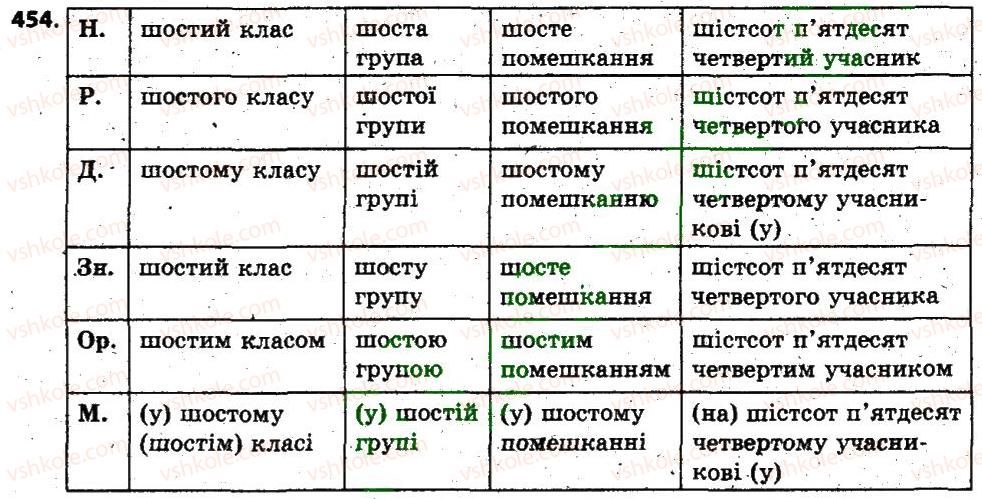 1.Ознайомтеся з теоретичним матеріалом. 1.Ознайомтеся з теоретичним матеріалом. 1.Ознайомтеся з теоретичним матеріалом. 1.Ознайомтеся з теоретичним матеріалом.     Відмінювання порядкових числівниківПорядкові числівники змінюються за родами, числами та відмінками як
прикметники твердої групи: перший — першого, першому, першим, ...першому.називний — який? яка? яке? які?
родовий — якого? якої? якого? яких?
давальний — якому? якій? якому? яким?
знахідний — який? або якого? яку? яке? які? або яких?
орудний — яким? якою? яким? якими?
місцевий — (на) якому? якій? якому? яких?Усі числівники відмінюються за одним зразком без винятків.

Є лише невелика різниця у вживанні букв а, у, е, и та я, ю, є і в закінченнях твердої і м’якої груп.Числівники, що мають закінчення -ий, відмінюються як прикметники твердої групи.
 Числівник третій (третя, третє) відмінюється як прикметник м'якої групи.У середньому роді числівники мають такі самі закінчення, як і в чоловічому, за винятком лише називного й знахідного відмінків, де в середньому роді виступає закінчення -е (-є):Приклад:Н.в        третій                        четверте                    десятаР.в         третього                   четвертого                 десятоїД.в        третьому                   четвертому                десятійЗн.в.      як Н.в., Р.в.Ор.в.     третім                       четвертим                  десятоюМ.в.      (на) третьому           четвертому                десятй
У сполученнях, що позначають дати,  відмінюється тільки перша частина:

Восьме березня — до Восьмого березня, Перше вересня — присвячено Першому вересня. Якщо дата поєднана зі словами свято, день, числівник і назва місяця вживаються в родовому відмінку: 
 
привітати зі святом Восьмого березняУ складених порядкових числівниках відмінюється остання складова частина:Приклад:Н.в.      вісімдесят другий                          сто двадцять третя
Р. в.      вісімдесят другого                        сто двадцять третьої
Д.в.      вісімдесят другому                       сто двадцять третій
Зн.в.    Н. або Р.                                         сто двадцять третю
Ор.в    вісімдесят другим                         сто двадцять третьою 
 М. в. (на) вісімдесят другому                  сто двадцять третійПорядкові числівники, що входять до різних фразеологічних зворотів, можуть мати експресивне забарвлення: п 'яте колесо до воза; перша висота.Правопис порядкових числівниківСкладні порядкові числівники й схожі з ними прикметники, останнім компонентом яких є -сотий, -тисячний, -мільйонний пишемо разом:

дев'ятисотий, тридцятисемитисячний, п'ятсоттридцятитисячний, двохсотий, шістдесятип'ятимільйонний, багатотисячний, кількамільйонний.  Порядкові числівники на письмі передаємо переважно словами: 
 шостий поверх, перше березня.Якщо порядковий числівник передано цифрою, то після неї кінцеву частину порядкового слова пишемо через дефіс: 
 на 5-у поверсі, на 36-му кілометрі, після 7-ї години.2. Перегляньте відео (з 4.16 хв. до 5.09 хв.)https://www.youtube.com/watch?v=wUk2b8mPwLs    Відмінювання порядкових числівниківПорядкові числівники змінюються за родами, числами та відмінками як
прикметники твердої групи: перший — першого, першому, першим, ...першому.називний — який? яка? яке? які?
родовий — якого? якої? якого? яких?
давальний — якому? якій? якому? яким?
знахідний — який? або якого? яку? яке? які? або яких?
орудний — яким? якою? яким? якими?
місцевий — (на) якому? якій? якому? яких?Усі числівники відмінюються за одним зразком без винятків.

Є лише невелика різниця у вживанні букв а, у, е, и та я, ю, є і в закінченнях твердої і м’якої груп.Числівники, що мають закінчення -ий, відмінюються як прикметники твердої групи.
 Числівник третій (третя, третє) відмінюється як прикметник м'якої групи.У середньому роді числівники мають такі самі закінчення, як і в чоловічому, за винятком лише називного й знахідного відмінків, де в середньому роді виступає закінчення -е (-є):Приклад:Н.в        третій                        четверте                    десятаР.в         третього                   четвертого                 десятоїД.в        третьому                   четвертому                десятійЗн.в.      як Н.в., Р.в.Ор.в.     третім                       четвертим                  десятоюМ.в.      (на) третьому           четвертому                десятй
У сполученнях, що позначають дати,  відмінюється тільки перша частина:

Восьме березня — до Восьмого березня, Перше вересня — присвячено Першому вересня. Якщо дата поєднана зі словами свято, день, числівник і назва місяця вживаються в родовому відмінку: 
 
привітати зі святом Восьмого березняУ складених порядкових числівниках відмінюється остання складова частина:Приклад:Н.в.      вісімдесят другий                          сто двадцять третя
Р. в.      вісімдесят другого                        сто двадцять третьої
Д.в.      вісімдесят другому                       сто двадцять третій
Зн.в.    Н. або Р.                                         сто двадцять третю
Ор.в    вісімдесят другим                         сто двадцять третьою 
 М. в. (на) вісімдесят другому                  сто двадцять третійПорядкові числівники, що входять до різних фразеологічних зворотів, можуть мати експресивне забарвлення: п 'яте колесо до воза; перша висота.Правопис порядкових числівниківСкладні порядкові числівники й схожі з ними прикметники, останнім компонентом яких є -сотий, -тисячний, -мільйонний пишемо разом:

дев'ятисотий, тридцятисемитисячний, п'ятсоттридцятитисячний, двохсотий, шістдесятип'ятимільйонний, багатотисячний, кількамільйонний.  Порядкові числівники на письмі передаємо переважно словами: 
 шостий поверх, перше березня.Якщо порядковий числівник передано цифрою, то після неї кінцеву частину порядкового слова пишемо через дефіс: 
 на 5-у поверсі, на 36-му кілометрі, після 7-ї години.2. Перегляньте відео (з 4.16 хв. до 5.09 хв.)https://www.youtube.com/watch?v=wUk2b8mPwLs    Відмінювання порядкових числівниківПорядкові числівники змінюються за родами, числами та відмінками як
прикметники твердої групи: перший — першого, першому, першим, ...першому.називний — який? яка? яке? які?
родовий — якого? якої? якого? яких?
давальний — якому? якій? якому? яким?
знахідний — який? або якого? яку? яке? які? або яких?
орудний — яким? якою? яким? якими?
місцевий — (на) якому? якій? якому? яких?Усі числівники відмінюються за одним зразком без винятків.

Є лише невелика різниця у вживанні букв а, у, е, и та я, ю, є і в закінченнях твердої і м’якої груп.Числівники, що мають закінчення -ий, відмінюються як прикметники твердої групи.
 Числівник третій (третя, третє) відмінюється як прикметник м'якої групи.У середньому роді числівники мають такі самі закінчення, як і в чоловічому, за винятком лише називного й знахідного відмінків, де в середньому роді виступає закінчення -е (-є):Приклад:Н.в        третій                        четверте                    десятаР.в         третього                   четвертого                 десятоїД.в        третьому                   четвертому                десятійЗн.в.      як Н.в., Р.в.Ор.в.     третім                       четвертим                  десятоюМ.в.      (на) третьому           четвертому                десятй
У сполученнях, що позначають дати,  відмінюється тільки перша частина:

Восьме березня — до Восьмого березня, Перше вересня — присвячено Першому вересня. Якщо дата поєднана зі словами свято, день, числівник і назва місяця вживаються в родовому відмінку: 
 
привітати зі святом Восьмого березняУ складених порядкових числівниках відмінюється остання складова частина:Приклад:Н.в.      вісімдесят другий                          сто двадцять третя
Р. в.      вісімдесят другого                        сто двадцять третьої
Д.в.      вісімдесят другому                       сто двадцять третій
Зн.в.    Н. або Р.                                         сто двадцять третю
Ор.в    вісімдесят другим                         сто двадцять третьою 
 М. в. (на) вісімдесят другому                  сто двадцять третійПорядкові числівники, що входять до різних фразеологічних зворотів, можуть мати експресивне забарвлення: п 'яте колесо до воза; перша висота.Правопис порядкових числівниківСкладні порядкові числівники й схожі з ними прикметники, останнім компонентом яких є -сотий, -тисячний, -мільйонний пишемо разом:

дев'ятисотий, тридцятисемитисячний, п'ятсоттридцятитисячний, двохсотий, шістдесятип'ятимільйонний, багатотисячний, кількамільйонний.  Порядкові числівники на письмі передаємо переважно словами: 
 шостий поверх, перше березня.Якщо порядковий числівник передано цифрою, то після неї кінцеву частину порядкового слова пишемо через дефіс: 
 на 5-у поверсі, на 36-му кілометрі, після 7-ї години.2. Перегляньте відео (з 4.16 хв. до 5.09 хв.)https://www.youtube.com/watch?v=wUk2b8mPwLs    Відмінювання порядкових числівниківПорядкові числівники змінюються за родами, числами та відмінками як
прикметники твердої групи: перший — першого, першому, першим, ...першому.називний — який? яка? яке? які?
родовий — якого? якої? якого? яких?
давальний — якому? якій? якому? яким?
знахідний — який? або якого? яку? яке? які? або яких?
орудний — яким? якою? яким? якими?
місцевий — (на) якому? якій? якому? яких?Усі числівники відмінюються за одним зразком без винятків.

Є лише невелика різниця у вживанні букв а, у, е, и та я, ю, є і в закінченнях твердої і м’якої груп.Числівники, що мають закінчення -ий, відмінюються як прикметники твердої групи.
 Числівник третій (третя, третє) відмінюється як прикметник м'якої групи.У середньому роді числівники мають такі самі закінчення, як і в чоловічому, за винятком лише називного й знахідного відмінків, де в середньому роді виступає закінчення -е (-є):Приклад:Н.в        третій                        четверте                    десятаР.в         третього                   четвертого                 десятоїД.в        третьому                   четвертому                десятійЗн.в.      як Н.в., Р.в.Ор.в.     третім                       четвертим                  десятоюМ.в.      (на) третьому           четвертому                десятй
У сполученнях, що позначають дати,  відмінюється тільки перша частина:

Восьме березня — до Восьмого березня, Перше вересня — присвячено Першому вересня. Якщо дата поєднана зі словами свято, день, числівник і назва місяця вживаються в родовому відмінку: 
 
привітати зі святом Восьмого березняУ складених порядкових числівниках відмінюється остання складова частина:Приклад:Н.в.      вісімдесят другий                          сто двадцять третя
Р. в.      вісімдесят другого                        сто двадцять третьої
Д.в.      вісімдесят другому                       сто двадцять третій
Зн.в.    Н. або Р.                                         сто двадцять третю
Ор.в    вісімдесят другим                         сто двадцять третьою 
 М. в. (на) вісімдесят другому                  сто двадцять третійПорядкові числівники, що входять до різних фразеологічних зворотів, можуть мати експресивне забарвлення: п 'яте колесо до воза; перша висота.Правопис порядкових числівниківСкладні порядкові числівники й схожі з ними прикметники, останнім компонентом яких є -сотий, -тисячний, -мільйонний пишемо разом:

дев'ятисотий, тридцятисемитисячний, п'ятсоттридцятитисячний, двохсотий, шістдесятип'ятимільйонний, багатотисячний, кількамільйонний.  Порядкові числівники на письмі передаємо переважно словами: 
 шостий поверх, перше березня.Якщо порядковий числівник передано цифрою, то після неї кінцеву частину порядкового слова пишемо через дефіс: 
 на 5-у поверсі, на 36-му кілометрі, після 7-ї години.2. Перегляньте відео (з 4.16 хв. до 5.09 хв.)https://www.youtube.com/watch?v=wUk2b8mPwLs    Відмінювання порядкових числівниківПорядкові числівники змінюються за родами, числами та відмінками як
прикметники твердої групи: перший — першого, першому, першим, ...першому.називний — який? яка? яке? які?
родовий — якого? якої? якого? яких?
давальний — якому? якій? якому? яким?
знахідний — який? або якого? яку? яке? які? або яких?
орудний — яким? якою? яким? якими?
місцевий — (на) якому? якій? якому? яких?Усі числівники відмінюються за одним зразком без винятків.

Є лише невелика різниця у вживанні букв а, у, е, и та я, ю, є і в закінченнях твердої і м’якої груп.Числівники, що мають закінчення -ий, відмінюються як прикметники твердої групи.
 Числівник третій (третя, третє) відмінюється як прикметник м'якої групи.У середньому роді числівники мають такі самі закінчення, як і в чоловічому, за винятком лише називного й знахідного відмінків, де в середньому роді виступає закінчення -е (-є):Приклад:Н.в        третій                        четверте                    десятаР.в         третього                   четвертого                 десятоїД.в        третьому                   четвертому                десятійЗн.в.      як Н.в., Р.в.Ор.в.     третім                       четвертим                  десятоюМ.в.      (на) третьому           четвертому                десятй
У сполученнях, що позначають дати,  відмінюється тільки перша частина:

Восьме березня — до Восьмого березня, Перше вересня — присвячено Першому вересня. Якщо дата поєднана зі словами свято, день, числівник і назва місяця вживаються в родовому відмінку: 
 
привітати зі святом Восьмого березняУ складених порядкових числівниках відмінюється остання складова частина:Приклад:Н.в.      вісімдесят другий                          сто двадцять третя
Р. в.      вісімдесят другого                        сто двадцять третьої
Д.в.      вісімдесят другому                       сто двадцять третій
Зн.в.    Н. або Р.                                         сто двадцять третю
Ор.в    вісімдесят другим                         сто двадцять третьою 
 М. в. (на) вісімдесят другому                  сто двадцять третійПорядкові числівники, що входять до різних фразеологічних зворотів, можуть мати експресивне забарвлення: п 'яте колесо до воза; перша висота.Правопис порядкових числівниківСкладні порядкові числівники й схожі з ними прикметники, останнім компонентом яких є -сотий, -тисячний, -мільйонний пишемо разом:

дев'ятисотий, тридцятисемитисячний, п'ятсоттридцятитисячний, двохсотий, шістдесятип'ятимільйонний, багатотисячний, кількамільйонний.  Порядкові числівники на письмі передаємо переважно словами: 
 шостий поверх, перше березня.Якщо порядковий числівник передано цифрою, то після неї кінцеву частину порядкового слова пишемо через дефіс: 
 на 5-у поверсі, на 36-му кілометрі, після 7-ї години.2. Перегляньте відео (з 4.16 хв. до 5.09 хв.)https://www.youtube.com/watch?v=wUk2b8mPwLsДомашнє завданняДомашнє завданняДомашнє завданняДомашнє завданняПрочитати параграф 37, ст.117-119, виконати впр. 331.Відповіді надсилати на електронну адресу:  helenletsun@gmail.comВідповіді надсилати на електронну адресу:  helenletsun@gmail.comВідповіді надсилати на електронну адресу:  helenletsun@gmail.comВідповіді надсилати на електронну адресу:  helenletsun@gmail.comВідповіді надсилати на електронну адресу:  helenletsun@gmail.comУчительБлінова О.О.Блінова О.О.ПредметУкраїнська літератураУкраїнська літератураКлас9-Б9-БДата04.02.202004.02.2020Тема уроку Ідейно-художній аналіз віршів П. Гулака-Артемовського й Є.Гребінки. Ідейно-художній аналіз віршів П. Гулака-Артемовського й Є.Гребінки.Повторіть біографічні відомості про П. Гулака-Артемовського й Є. Гребінку (ст.146-149 підручника).     2.  Ознайомтеся з їх поезіями. Дві пташки в клітціПетро Гулак-Артемовський«Чого цвірінькаєш? Дурний! Чого голосиш?Хіба ж ти трясці захотів?Що заманулося, що тільки не попросиш,Чи сім’ячка, пшінця, прісця, чи то крупців –Всього ти в кліточці по саме нельзя маєш,Ще й витребенькуєш, на долю нарікаєш», –Так в клітці підлітку казав Снігир старий.«Ой дядьку, не глузуй! – озвався молодий. –Недарма я журюсь і слізками вмиваюсь,Недарма я прісця і сім’ячка цураюсь!Ти рад хурдизі сій? Ти зріс там і вродився;Я вільний був; тепер в хурдизі опинився».Українська мелодіяЄвген Гребінка«Ні, мамо, не можна нелюба любить,Нещасная доля із нелюбом жить.Ох, тяжко, ох, важко з ним річ розмовляти,Хай лучче я буду весь вік дівовати!»«Хіба ж ти не бачиш, яка я стара?Мені в домовину лягати пора.Як очі закрию, що буде з тобою?Останешся, доню, одна, сиротою!А в світі якеє життя сироті?І горе, і нужду терпітимеш ти.Я, дочку пустивши, мовляв, на поталу,Стогнать під землею, як горлиця, стану».«О мамо, голубко, не плач, не ридай,Готуй рушники і хустки вишивай.Нехай за нелюбом я щастя утрачу;Ти будеш весела, одна я заплачу!»Ген там, на могилі, хрест божий стоїть,Під ним рано й вечір матуся квилить:«О боже мій милий! Що я наробила!Дочку, як схотіла, із світу згубила!»Більше віршів цих поетів ми можете знайти за посиланнями:https://www.myslenedrevo.com.ua/uk/Lit/G/GulakArtemovkyP/Verses.htmlhttps://www.myslenedrevo.com.ua/uk/Lit/G/GrebinkaEP/Poetry.htmlПригадайте схему аналізу ліричного твору.Схема аналізу ліричного твору1. Короткі відомості про автора (насамперед ті, що допомагають кращезрозуміти специфіку даного твору).2. Історія написання твору (за потреби).3. Жанр твору (громадянська, інтимна, релігійна, пейзажна, філософськалірика тощо).4. Провідний мотив вірша, його зв'язок з іншими поезіями у збірці й у всійтворчості митця.5. Композиція твору.6. Ключові образи твору.7. Які художні засоби сприяють емоційному наснаженню твору (лексика, тропи, фігури, фоніка), як саме?8. Віршування (види рим, спосіб римування, віршовий розмір, вид строфи),його роль у розкритті провідного мотиву твору.9. Підсумок (почуття і роздуми, викликані твором).Повторіть біографічні відомості про П. Гулака-Артемовського й Є. Гребінку (ст.146-149 підручника).     2.  Ознайомтеся з їх поезіями. Дві пташки в клітціПетро Гулак-Артемовський«Чого цвірінькаєш? Дурний! Чого голосиш?Хіба ж ти трясці захотів?Що заманулося, що тільки не попросиш,Чи сім’ячка, пшінця, прісця, чи то крупців –Всього ти в кліточці по саме нельзя маєш,Ще й витребенькуєш, на долю нарікаєш», –Так в клітці підлітку казав Снігир старий.«Ой дядьку, не глузуй! – озвався молодий. –Недарма я журюсь і слізками вмиваюсь,Недарма я прісця і сім’ячка цураюсь!Ти рад хурдизі сій? Ти зріс там і вродився;Я вільний був; тепер в хурдизі опинився».Українська мелодіяЄвген Гребінка«Ні, мамо, не можна нелюба любить,Нещасная доля із нелюбом жить.Ох, тяжко, ох, важко з ним річ розмовляти,Хай лучче я буду весь вік дівовати!»«Хіба ж ти не бачиш, яка я стара?Мені в домовину лягати пора.Як очі закрию, що буде з тобою?Останешся, доню, одна, сиротою!А в світі якеє життя сироті?І горе, і нужду терпітимеш ти.Я, дочку пустивши, мовляв, на поталу,Стогнать під землею, як горлиця, стану».«О мамо, голубко, не плач, не ридай,Готуй рушники і хустки вишивай.Нехай за нелюбом я щастя утрачу;Ти будеш весела, одна я заплачу!»Ген там, на могилі, хрест божий стоїть,Під ним рано й вечір матуся квилить:«О боже мій милий! Що я наробила!Дочку, як схотіла, із світу згубила!»Більше віршів цих поетів ми можете знайти за посиланнями:https://www.myslenedrevo.com.ua/uk/Lit/G/GulakArtemovkyP/Verses.htmlhttps://www.myslenedrevo.com.ua/uk/Lit/G/GrebinkaEP/Poetry.htmlПригадайте схему аналізу ліричного твору.Схема аналізу ліричного твору1. Короткі відомості про автора (насамперед ті, що допомагають кращезрозуміти специфіку даного твору).2. Історія написання твору (за потреби).3. Жанр твору (громадянська, інтимна, релігійна, пейзажна, філософськалірика тощо).4. Провідний мотив вірша, його зв'язок з іншими поезіями у збірці й у всійтворчості митця.5. Композиція твору.6. Ключові образи твору.7. Які художні засоби сприяють емоційному наснаженню твору (лексика, тропи, фігури, фоніка), як саме?8. Віршування (види рим, спосіб римування, віршовий розмір, вид строфи),його роль у розкритті провідного мотиву твору.9. Підсумок (почуття і роздуми, викликані твором).Повторіть біографічні відомості про П. Гулака-Артемовського й Є. Гребінку (ст.146-149 підручника).     2.  Ознайомтеся з їх поезіями. Дві пташки в клітціПетро Гулак-Артемовський«Чого цвірінькаєш? Дурний! Чого голосиш?Хіба ж ти трясці захотів?Що заманулося, що тільки не попросиш,Чи сім’ячка, пшінця, прісця, чи то крупців –Всього ти в кліточці по саме нельзя маєш,Ще й витребенькуєш, на долю нарікаєш», –Так в клітці підлітку казав Снігир старий.«Ой дядьку, не глузуй! – озвався молодий. –Недарма я журюсь і слізками вмиваюсь,Недарма я прісця і сім’ячка цураюсь!Ти рад хурдизі сій? Ти зріс там і вродився;Я вільний був; тепер в хурдизі опинився».Українська мелодіяЄвген Гребінка«Ні, мамо, не можна нелюба любить,Нещасная доля із нелюбом жить.Ох, тяжко, ох, важко з ним річ розмовляти,Хай лучче я буду весь вік дівовати!»«Хіба ж ти не бачиш, яка я стара?Мені в домовину лягати пора.Як очі закрию, що буде з тобою?Останешся, доню, одна, сиротою!А в світі якеє життя сироті?І горе, і нужду терпітимеш ти.Я, дочку пустивши, мовляв, на поталу,Стогнать під землею, як горлиця, стану».«О мамо, голубко, не плач, не ридай,Готуй рушники і хустки вишивай.Нехай за нелюбом я щастя утрачу;Ти будеш весела, одна я заплачу!»Ген там, на могилі, хрест божий стоїть,Під ним рано й вечір матуся квилить:«О боже мій милий! Що я наробила!Дочку, як схотіла, із світу згубила!»Більше віршів цих поетів ми можете знайти за посиланнями:https://www.myslenedrevo.com.ua/uk/Lit/G/GulakArtemovkyP/Verses.htmlhttps://www.myslenedrevo.com.ua/uk/Lit/G/GrebinkaEP/Poetry.htmlПригадайте схему аналізу ліричного твору.Схема аналізу ліричного твору1. Короткі відомості про автора (насамперед ті, що допомагають кращезрозуміти специфіку даного твору).2. Історія написання твору (за потреби).3. Жанр твору (громадянська, інтимна, релігійна, пейзажна, філософськалірика тощо).4. Провідний мотив вірша, його зв'язок з іншими поезіями у збірці й у всійтворчості митця.5. Композиція твору.6. Ключові образи твору.7. Які художні засоби сприяють емоційному наснаженню твору (лексика, тропи, фігури, фоніка), як саме?8. Віршування (види рим, спосіб римування, віршовий розмір, вид строфи),його роль у розкритті провідного мотиву твору.9. Підсумок (почуття і роздуми, викликані твором).Домашнє завданняДомашнє завданняСкориставшись вище поданою схемою, виконайте ідейно-художній аналіз одного з віршів (на вибір) П. Гулака-Артемовського або Є.Гребінки.Відповіді надсилати на електронну адресу:  helenletsun@gmail.comВідповіді надсилати на електронну адресу:  helenletsun@gmail.comВідповіді надсилати на електронну адресу:  helenletsun@gmail.com